Муниципальное образование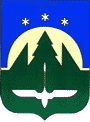 Ханты-Мансийского автономного округа-Югры городской округ город Ханты-МансийскДЕПАРТАМЕНТ ГОРОДСКОГО ХОЗЯЙСТВААДМИНИСТРАЦИИ ГОРОДА ХАНТЫ-МАНСИЙСКАКалинина ул., д. 26, Ханты-Мансийск, Ханты-Мансийский автономный округ,Тюменская область, Россия, 628007Тел. (3467) 32-57-75 Факс (3467) 32-57-74Е-mail: dgh@admhmansy.ruОКПО 26147290, ОГРН 1028600514755, ИНН 8601016803, КПП 860101001______________________________________________________________________________________Пояснительная записка к постановлению  Администрации города Ханты-Мансийска от 17.10.2013 №1325 «Об утверждении муниципальной программы «Развитие жилищно-коммунального комплекса и повышение энергетической эффективности в городе Ханты-Мансийске»Постановление Администрации города Ханты-Мансийска от 17.10.2013 №1325 «Об утверждении муниципальной программы «Развитие жилищно-коммунального комплекса и повышение энергетической эффективности в городе Ханты-Мансийске» разработано в соответствии с Федеральным законом от 06 октября 2003 года № 131-ФЗ «Об общих принципах организации местного самоуправления в Российской Федерации", постановления Правительства РФ от 05.04.2022 № 590 «О внесении изменений в общие требования к нормативным правовым актам, муниципальным правовым актам, регулирующим предоставление субсидий, в том числе грантов в форме субсидий, юридическим лицам, индивидуальным предпринимателям, а также физическим лицам производителям товаров, работ, услуг, и об особенностях предоставления указанных субсидий и субсидий из федерального бюджета бюджетам субъектов Российской Федерации в 2022 году», постановлением Администрации города Ханты-Мансийска от 27.12.2021 №1534 «О муниципальных программах города Ханты-Мансийска». 1. Сведения о проблеме, на решение которой направлено предлагаемое  нормативным правовым актом правовое регулирование, оценка негативных эффектов от наличия данной проблемы:пункты 15, 25 приложения 3 к постановление  Администрации города Ханты-Мансийска от 17.10.2013 № 1325 «Об утверждении муниципальной программы «Развитие жилищно-коммунального комплекса и повышения энергетической эффективности в городе Ханты-Мансийске» приведены в соответствие с требованиями с пунктами 1, 2 постановления Правительства РФ от 05.04.2022 № 590 «О внесении изменений в общие требования к нормативным правовым актам, муниципальным правовым актам, регулирующим предоставление субсидий, в том числе грантов в форме субсидий, юридическим лицам, индивидуальным предпринимателям, а также физическим лицам производителям товаров, работ, услуг, и об особенностях предоставления указанных субсидий и субсидий из федерального бюджета бюджетам субъектов Российской Федерации в 2022 году» .2. Описание субъектов предпринимательской и инвестиционной деятельности, интересы которых будут затронуты предлагаемым муниципальным нормативным правовым актом правовым регулированием (их количественная оценка): действие нормативного правового акта распространяется на организации и индивидуальных предпринимателей осуществляющих деятельность по обслуживанию и ремонту объектов жилищно-коммунального комплекса города Ханты-Мансийска. 3. Основные группы субъектов предпринимательской и инвестиционной деятельности, иные заинтересованные лица, включая органы местного самоуправления муниципального образования, интересы которых затрагиваются регулированием, установленным нормативным правовым актом, и их количественная оценка: организации и индивидуальные предприниматели осуществляющих деятельность по обслуживанию и ремонту объектов жилищно-коммунального комплекса города Ханты-Мансийска. 4. Описание обязанностей, запретов и ограничений, которые предполагается возложить (ввести) на (для) субъекты (ов) предпринимательской и инвестиционной деятельности предлагаемым правовым регулированием, и (или) описание предполагаемых муниципальным нормативным правовым актом изменений в содержании существующих обязанностей, запретов и ограничений указанных субъектов: Проектом нормативного правового акта не устанавливаются запреты и ограничения для субъектов предпринимательской деятельности. 5. Оценка расходов субъектов предпринимательской и инвестиционной деятельности, связанных с необходимостью соблюдать обязанности, запреты и ограничения, возлагаемые на них или изменяемые предлагаемым  муниципальным нормативным правовым актом правовым регулированием: принятие нормативного правового акта не повлечет дополнительных расходов предпринимательской и инвестиционной деятельности. 6. Оценка рисков невозможности решения проблемы предложенным способом, рисков непредвиденных негативных последствий. Риски и негативные последствия при принятии нормативного правового акта отсутствуют.Заместитель Главы города	         С.А. ВолчковХанты-Мансийска, директорДепартамента городскогохозяйства